Kontrol: parafTC 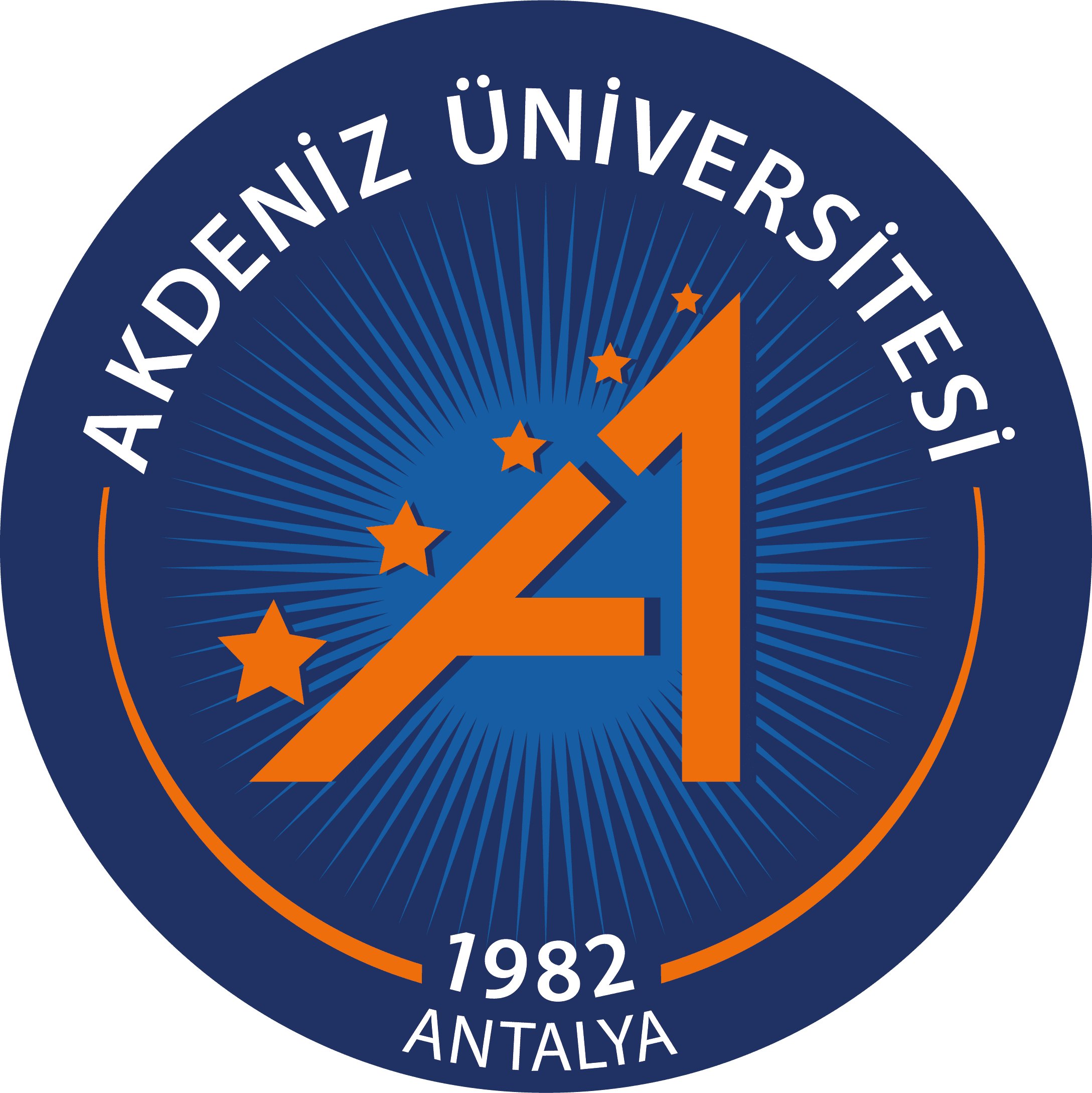 AKDENİZ ÜNİVERSİTESİGÜZEL SANATLAR ENSTİTÜSÜTC AKDENİZ ÜNİVERSİTESİGÜZEL SANATLAR ENSTİTÜSÜSNV 001YÜKSEK LİSANS BİLİM SINAVI JÜRİ KİŞİSEL NOTLANDIRMA TABLOSU Anasanat Dalının AdıSınav TarihiSınav YeriJÜRİ ÜYESİNİN JÜRİ ÜYESİNİN JÜRİ ÜYESİNİN JÜRİ ÜYESİNİN JÜRİ ÜYESİNİN JÜRİ ÜYESİNİN JÜRİ ÜYESİNİN JÜRİ ÜYESİNİN Adı SoyadıAdı Soyadı  Ad Soyadının Baş Harfleri  (       )  Ad Soyadının Baş Harfleri  (       )  Ad Soyadının Baş Harfleri  (       )  Ad Soyadının Baş Harfleri  (       )İmzasıADAY ÖĞRENCİLERİNADAY ÖĞRENCİLERİNADAY ÖĞRENCİLERİNADAY ÖĞRENCİLERİNADAY ÖĞRENCİLERİNADAY ÖĞRENCİLERİNADAY ÖĞRENCİLERİNADAY ÖĞRENCİLERİNSıra NoAdı SoyadıAdı SoyadıSoruPuan Değeri25 p.2.SoruPuan Değeri25 p.3.SoruPuan Değeri25 p.4. SoruPuan Değeri25 p.ToplamRakam ve Yazıyla123456781112